ΤΑ ΜΕΓΑΛΑ  ΚΑΤΩΡΘΟΜΑΤΑ ΤΟΥ  ΗΡΑΚΛΗΟ   Ηρακλής  καταλάθως σκότωσε όλα είχε κάνει. Έτρεξε γρήγορα στο μαντείο των Δελφών και ρώτησε την Πυθία, την ιέρεια του τα παιδιά του.  ‘Όταν  ο  ήρωας συνήλθε από την τρέλα του, τον έπιασε φρίκη  για ότι  του Απόλλωνα, τι  έπρεπε να κάνει για να τον συγχωρέσουν οι θεοί το φοβερό του έγκλημα. « Να πας στον Eυρυσθέα, το βασιλιά των Μυκηνών και να τον  υπηρετήσεις    δώδεκα χρόνια », του απάντησε η Πυθία. «Θα κάνεις   ότι  σε διατάξει.»  Ο  βασιλιάς   Ευρυσθέας  έστελνε  τον  Ηρακλή  να κάνει  τα πιο επικίνδυνα  κατορθώματα  .«Πρώτα πρώτα» ,του είπε ,« να πήγαινε  να βρεις  και να σκοτώσεις  το πελώριο  λιοντάρι  που έχει τρομοκρατήσει  στη  Nεμέα 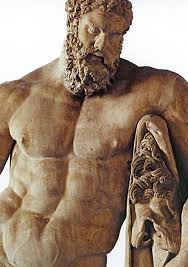  ολόκληρο το  λαό  μου». Ο Ηρακλής  έφυγε  αμέσως  και  άρχισε  να ψάχνει  για το  λιοντάρι  Ύστερα  από πολλές  βδομάδες  βρήκε  τις πατημασιές του. Ήτανε μόλις οχτώ μηνών ο Ηρακλής, όταν η θεά έστειλε στην κούνια του δύο φαρμακερά φίδια, να τον πατημασιές  του ,τις ακολούθησε  και  έφτασε  στη σπηλιά όπου  κρυβόταν  το τόξο  του.  Ο Ηρακλής, ο πιο γνωστός κι ο πιο δυνατός ήρωας των  αρχαίων Ελλήνων ήτανε γιος του Δία και της  Αλκμήνης μιας από τις πολλές γυναίκες που αγάπησε ο μεγάλος θεός. 	Η Ήρα όμως δεν αγαπούσε τον Ηρακλή. Τον μισούσε από τότε που γεννήθηκε  δαγκώσουν. Εκείνος , τραγουδώντας. Και τότε η Ήρα τον μίσησε ακόμα πιο πολύ. Ο Ηρακλής έγινε όμως , τ’ άρπαξε, τα έπνιξε και τα πέταξε έξω γελώντας και γρήγορα γνωστός για τη μεγάλη του δύναμη και τα κατορθώματά του και όλοι τον θαύμαζαν. Στο μεταξύ παντρεύτηκε τη Μεγάρα, την κόρη του Κρέοντα, του Βασιλιά της θύβας απόχτησε πολλά παιδιά και ζούσε ευτυχισμένος. Η Ήρα, που παρακολουθούσε τη ζωή του, θύμωνε για  την  ευτυχία και  τη  δόξα του. Έτσι κάποια μέρα, τον έκανε να τρελαθεί και να Όμως  ούτε τα βέλη, ούτε το  ξίφος του  μπορούσε να πληγιάσουν  ή   να  ξεσχίσουν  το   χοντρό  του  δέρμα.  Απελπισμένος   το  χτύπησε  με  το  ρόπαλό του. Το  λιοντάρι  ζαλίστηκε   και xώθηκε   πίσω στη  σπηλία.Ο  Ηρακλής  το   ακολούθησε  τρέχοντας,  όρμησε  πάνω  του  ,πάλεψε  μαζί  του  ολόκληρες   ώρες  μέσα  στο  σκοτάδι   της  σπηλιάς  και  καταφέρε να το πνίξει. Κατόπιν  έβγαλε  έξω  το  νεκρό  λιοντάρι  και  το  πήγε  σέρνοντα το  ,στο  παλάτι  του  Ευρυσθέα. Ο    Ευρυσθέας   όταν  το  είδε  κατατρόμαξε  και  ανέβηκε  πάνω  σ’ ένα  μεγάλο  μπρούτσινο   πιθάρι,  φωνάζοντας   : «Μη  ξαναφέρεις  στο  παλάτι  μου  τέτοια φοβερά  πράγματα  ». Ο   Ηρακλής   έγδαρε  τολιοντάρι,  και  το   δέρμα  του  το  έκανε   πανωφόρι .  Το  πανωφόρι   αυτό,  που  το  ονόμασε  «λεοντή»  δεν  μπορούσε  τίποτα  να  το  τρυπήσει    και  πολλές   φορές  προστάτεψε  τη  ζωή  του.Στη  συνέχεια   ο  βασιλιάς  Ευρυσθέας   έστειλε  τον   Ηρακλή να  κάνει  κι  άλλα   επικίνδυνα  κατορθώματα  ,αλλά   το  τελευταίο       κατόρθωμα   ήταν   το   πιο  δύσκολο  απ’  όλα.  Είπε  ,  λοιπόν  ,  ο   Ευρυσθέας  στον  Ηρακλή:  «Πρέπει  να  μου  φέρεις   τον  τρομερό  σκύλο  με  τα  τρία  κεφάλια  ,που φυλάει  τις  πύλες  του  Άδη.Τον   Κέρβερο   ».  Ο  Ηρακλής   όμως  δεν  ήξερε  τον  δρόμο για  τον  κάτω   κόσμο  και  ζήτησε  ξανά  τη  βοήθειά  της   θεάς  Αθηνάς  .Εκείνη  του  έστειλε τον  Ερμή , τον  αγγελιοφόρο  των  θεών   ,  που  πήγΑχέροντα  ,  το  ,που ήτανε  μαύρο  ποτάμι  μαζί  του  ως  τον  ε  το  πέρασμα για  τον  κάτω κόσμο  ,  τον   Άδη.Όταν  οι  δύο  τους  φτάσανε εκεί ,ο   χάροντας     ,  ο  γεροβαρκάρης  ,  αρνήθηκε  να  τους  περάσει  απέναντη.«Εγώ  κουβαλάω  μόνο  πεθαμένους » ,έκανε γκρινιάζοντας.Ύστερα , όμως , από πολλά παρακάλια , πείσθηκε να περάσει τον Ηρακλή . Αλλά με κανένα τρόπο τον Ερμή . Ο Ηρακλής  ,όταν βρέθηκε απέναντι , άρχισε  να προχωρεί μέσα σε σκοτεινούς, υπόγειους  διαδρόμους, οπουέβλεπε  να τον προσπερνούν  σιωπηλά οι ψυχές των  νεκρών.Τέλος ,αντίκρισε καθισμένος στους θρόνους τους , μέσα στην ομίχλη και την υγρασία ,τον Πλούτωνα  , το βασιλιά του κάτω κόσμου και τη γυναίκα του ,την Περσεφόνη. «Μπορώ να πάρω το Κέρβερο; »Τους παρακάλεσε .«Πάρε   τον,αν  το καταφέρεις » ,απάντησε ο   Ο  Πλούτωνας  «αλλά  πρόσεξε να μη  του κάνεις κακό  , ώσπου  να μας τον  ευχαρίστησε και πήγε στης πύλες  του Άδη  που τις φύλαγε ο Κέρβερος.Μόλις  ο σκύλος με τα τρία κεφάλια τον είδε , άρχισε να γαυγίζει δυνατά   και να γρυλίζει . Ο Ηρακλής έσκυψε λυγίζοντας   τα γόνατα και περίμενε .  Όταν ο Κέρβερος του χίμηξε  άρχισε να παλεύει μαζί του και δεν σταμάτησε  παρά μόνο όταν το ζώο, ξεθεωμένο , έπαψε να αντιστεκεται. Τότε το έσυρε ως τον Αχέροντα, το έβαλε στη βάρκα και από εκεί πήγαν στο παλάτι  του Ευρυσθέα . Όταν ο βασιλιάς αντίκρισε το σκύλο που   γρύλιζε δείχνοντας τα δόντια του ,  έβαλε τις φωνές τρομαγμένος και κρύφτηκε ξανά στο πιθάρι του. «Τώρα πια εγώ τέλειωσα  τα κατορθώματά μου », φώναξε ο Ηρακλής . «Δεν είμαι   η    κάτω κόσμο. Έπειτα πήγε  στο σκλάβος σου . Είμαι ελεύτερος !» Και Μαντείο των Δελφών και  γονάτισε μπροστά  στη Πυθία , την Ιέρεια του Απόλλωνα. «Ηρακλή» ,του είπε εκείνη ,«απόδειξες με τις πράξεις σου πως είσαι και δυνατός και πολύ γενναίος , γι’ αυτό σε συγχωρούμε». Ο Ηρακλής  την ευχαρίστισε και έφυγε από το Μαντείο.  Οι θεοί ήταν τόσο ευχαριστημένοι   μαζί του ,που τον κάλεσαν στον Όλυμπο. Εκεί τον υποδέχτηκαν ο Δίας, ο πατέρας του . « Τα κατάφερες πολύ καλά », του είπε με τη βροντερή φωνή του . Ο Ηρακλής έμεινε για λίγο στο παλάτι και ύστερα έφυγε για καινούριες περιπέτιες.      		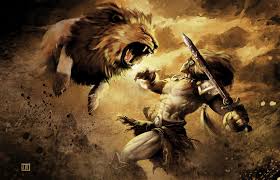 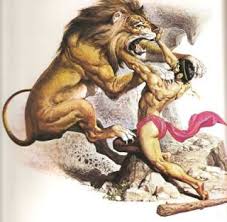 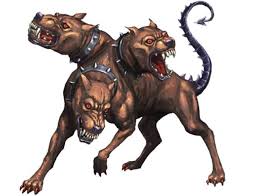 Τμήμα Γ2Χαράλαμπος Mουστακατός         Πάικος  Nτόρντας            Βαγγέλης   Υφαντής